HIGH OAKHAM PRIMARY SCHOOL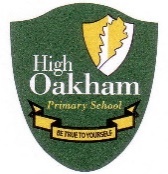 INFORMATION FOR CANDIDATESHigh Oakham Primary School opened in September 2001, as a result of the re-organisation of education in Mansfield. We are a large school with 464 currently on roll and a two form entry. From January 2017, school has had an F1 class as the Little Acorns Pre School became part of the school and it is oversubscribed offering flexible early years provision meeting the needs of local families.We are well resourced and have lots of space to ensure a high standard of education for our children. Classrooms are of a good size and are all equipped with Interactive Whiteboards or touch screens. We have a large hall with a purpose built stage with lighting and sound system and a separate dining room which can also be used for PE. There is a separate library and a design technology room. We also have an ICT suite which contains 30 children’s computers. The school is set in spacious grounds, providing an invaluable variety of learning opportunities.The Foundation Stage is housed in a separate, well-appointed and spacious building. In the building there is an F1 room and 2 classrooms with separate areas for other activities. There is also a separate room for adult led activities. There is a large playground and access to other outdoor areas.The school currently employs over 40 members of staff. Extended services and clubs are provided by music and coaching companies and other specific professionals providing a wide range of experiences for our children to become well rounded individuals.Our last inspection by Ofsted was in March 2017. The school was judged to be good. Our staff team is supportive, motivated and committed to purposeful and sustained improvements. We have embarked on a journey to excel and become a beacon school, a hub of ‘learning’ in the community. We simply want to provide a high-quality education with a rich, exciting and purposeful curriculum for our children in an environment where they can thrive, empowering them to become respectful, focussed and motivated adults who can then contribute to the community and the world around them. The children are hardworking, very well behaved and demonstrate our school values both in and out of school. They enjoy learning and they enjoy coming to school. We are well supported by parents who take a keen interest in the children’s education. The Governors are knowledgeable and supportive. We are looking for an enthusiastic and inspirational teacher to join our team. You should have a desire to secure successful outcomes for all children. You should be committed to working as part of a team.The vacancy has arisen due to changes in the staffing structure. We have a firm commitment to CPD and will support the successful candidate to be successful in their role in school. Visits to the school are warmly welcomed. Please contact the school office on 01623 461313 to make an appointment. The closing date for applications is at 12.00pm on Friday 21st June 2019. Please visit www.highoakham.co.uk